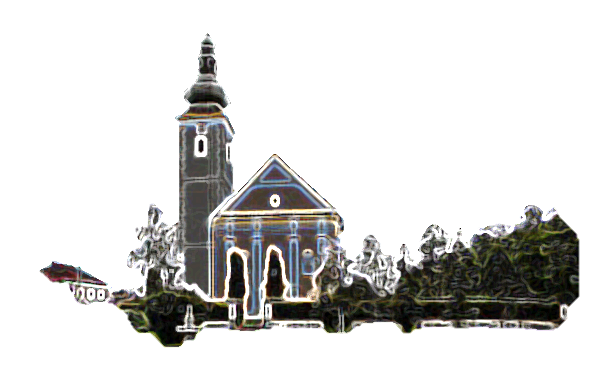 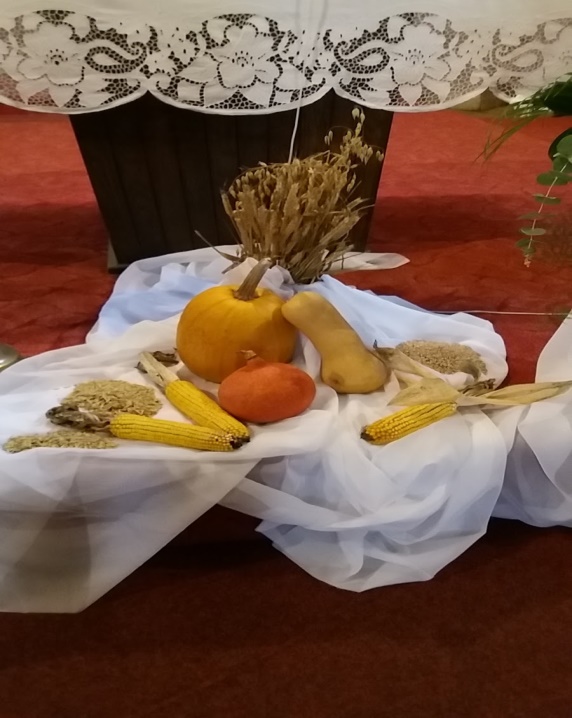 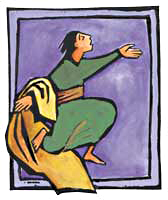 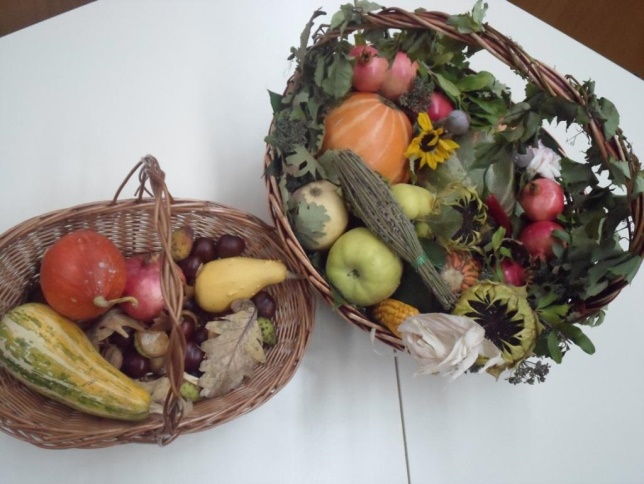 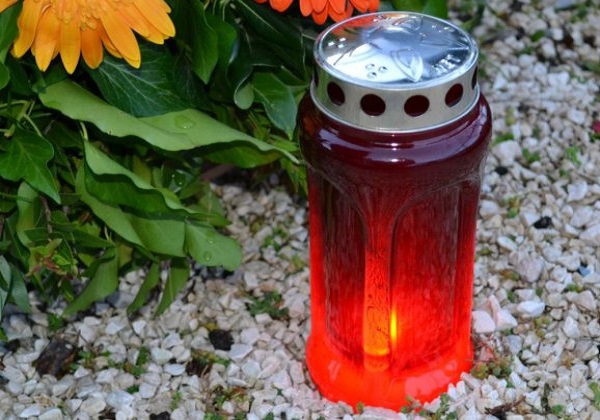 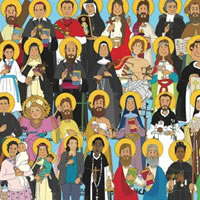 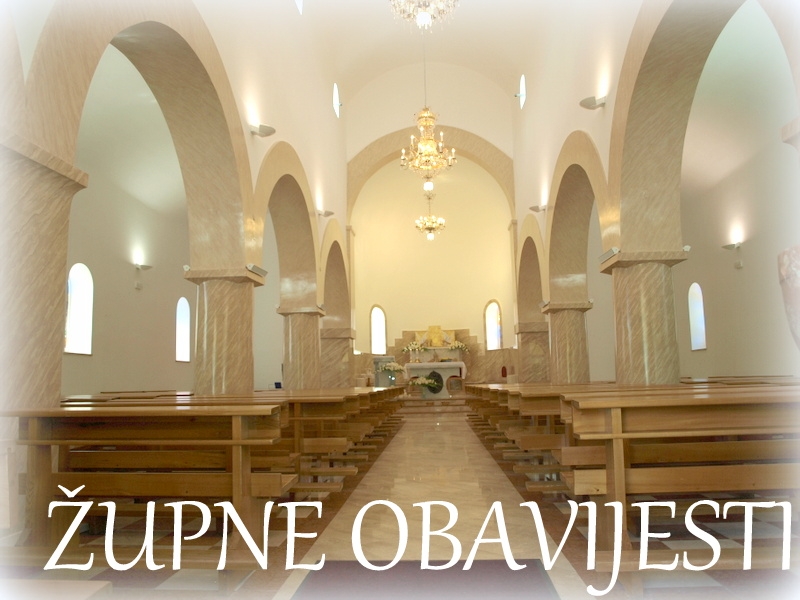 Ponedjeljak,29.listopada18,00Donat+ Bara Rogolja i ob Jele Jureta; + Ivan Nejak (R152)0bitelj Nejak; + Ivan, Jela, Ivan DrožđibobUtorak,30.listopada18,00Marcel+ obitelj Strnić; + Željko Gojšić; + Obitelji Šimenko i DančuoSrijeda,31.listopada18,00Alfons+ Željko Gojšić; + Josip Klarić; + Stjepan Vrane, Štefica, Branko Martinecčetvrtak, 01.studeni9,0011,00SVE SVETI+ Andrija Trupković i ob. +Stjepan Vrane i ob.; +Ana Slaćanin i ob.; + Josip, Marija Vrane; + Andreas Klug; + Janko Žunac; na jednu nakanu; + Ivan Žunac i ob.; + Ana, Ivan, Josip, Jela Mageš; + Milan Erdeljac (god) i obitelj; + Barbara Klešić i ob.; + Josip Brezetić i ob.; + Marija Grdina ZAMRŠJEPetak,02.studeni9,00DUŠNI DANMisa za sve pokojne župljaneSubota,03.studeni18,00Hubert+ Josip Mravunac; + Tomo, Marija Gregor (god) +Ivan NejakNedjelja, 04.studeni 9,0011,0031. NEDJELJA KROZ GODINU - ZAHVALNICA+ Janko Vukoja (god); + Franjo, Mara, Ivan, Ana Vojvoda; + Mato Ivasić (god) i ob i obitelj Kos; +Marija, Josip Glavinić; + Ivan, Andrija, Mara KlarićPOLDANJICA – PRO POPULO